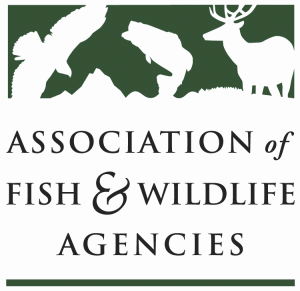 Invasive species CommitteeChair: Bill Hyatt (CT)Vice-Chair: Kim Bogenschutz (IA)Wednesday, March 8, 20171:00 pm to 5:00 pmNorth American Wildlife and Natural Resources ConferenceRoom: Meeting Room #11 / Davenport Grand Hotel Spokane, WAAgenda1:00 pm	Call to Order, Welcome and Introductions, Review AgendaBill Hyatt, CT DEP1:15	Update: 2018 Multistate Grant NCN SubmissionPat Conzemius, Wildlife Forever/Bill Hyatt, CT DEP1:20	ACTION ITEMS		Request to Approve Model State Regulations for WID		Background from Priya Nanjappa, AFWA		Request to Support Federal-State Task Team Recommendations 		Background from Bill Hyatt, CT DEP	1:40 	NISC and ISAC Updates and ActivitiesStas Burgiel, NISC/Bill Hyatt, CT DEP1:50	Update: AFWA Feral Cat Working Group	Colin Gillin, ODFW2:00 	Discussion	MOU among PIJAC-FWS-AFWA: Updating and Revising Bill Hyatt, CT DEP/Kim Bogenschutz IA DNR2:20 	Partner updates		USFWS (David Hoskins/Dave Miko)		ANS Task Force (Kim Bogenschutz, IA DNR)		Wildlife Forever (Doug Grann/Pat Conzemius)Agenda (cont’d) 3:00	BREAK 3:10	Genetic and Genomic Innovations Mini-Session	eDNA detection efforts		Cindy Kolar, USGS		Mike Schwartz, USFS National Genomic Center	Genomic and gene drive efforts		Overview (Larry Clark, USDA APHIS-Vet Services)	Dorothy Zolandz, National Academy of Sciences	Heath Packard, Island Conservation Panel Discussion: What challenges are you facing that might benefit from these high tech options? What concerns do you have for using these technologies? 4:30	Invasive Species Legislative Updates	Devin DeMario, AFWA4:40	Round Robin (all)4:55	Summary of Action Items and Wrap-Up5:00	Adjourn